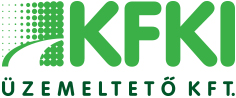 KFKI FUTBALL BAJNOKSÁG2019. TAVASZNEVEZÉSI LAPKérjük, hogy a nevezési lapot, legkésőbb 2019. február 15. 12.00 óráig juttassa el a KFKI Telephely 4. épület 106. irodába vagy az uzemelteto@kfkipark.hu mail címre.Jelen táblázat kitöltésével elfogadjuk a versenykiírásban foglaltakat, és vállaljuk, hogy a megjelölt időpontban a bajnokságon részt veszünk. A csapatvezető, az aláírásával biztosítja, hogy a csapattagok jó egészségi állapotban vannak, fizikai állapotuk alkalmas a bajnokságon való részvételre. A versenyen mindenki a saját felelősségérére vesz részt. Tudomásul vesszük, hogy a versenyek ideje alatt készülő esetleges kép és hangfelvételekkel kapcsolatban semmilyen követeléssel nem léphetünk fel, és hozzájárulunk annak weboldalon, vagy egyéb módon történő közléséhez.dátum:aláírásA csapat neve:   A csapat neve:   A csapat neve:   A csapat neve:   A csapat neve:   Csapatkapitány / Kapcsolattartó neve:Csapatkapitány / Kapcsolattartó neve:Csapatkapitány / Kapcsolattartó neve:Csapatkapitány / Kapcsolattartó neve:Csapatkapitány / Kapcsolattartó neve:Csapatkapitány / Kapcsolattartó e-mailcíme, telefonszáma:Csapatkapitány / Kapcsolattartó e-mailcíme, telefonszáma:Csapatkapitány / Kapcsolattartó e-mailcíme, telefonszáma:Csapatkapitány / Kapcsolattartó e-mailcíme, telefonszáma:Csapatkapitány / Kapcsolattartó e-mailcíme, telefonszáma:elérhetőség (telefonszám és emailcím)születési év:Munkáltató (intézet, cég) megnevezése:Név:Név:Név:Név:Név:Név:Név:Név: